1)Stolpediameter styrer slisseavstand travers og type masteklave.Se klaveutvelgere på vår hjemmeside: www.el-tjeneste.noBÆREMAST H / A - mastMasteavstand: 4,5m, Faseavstand: 4,5m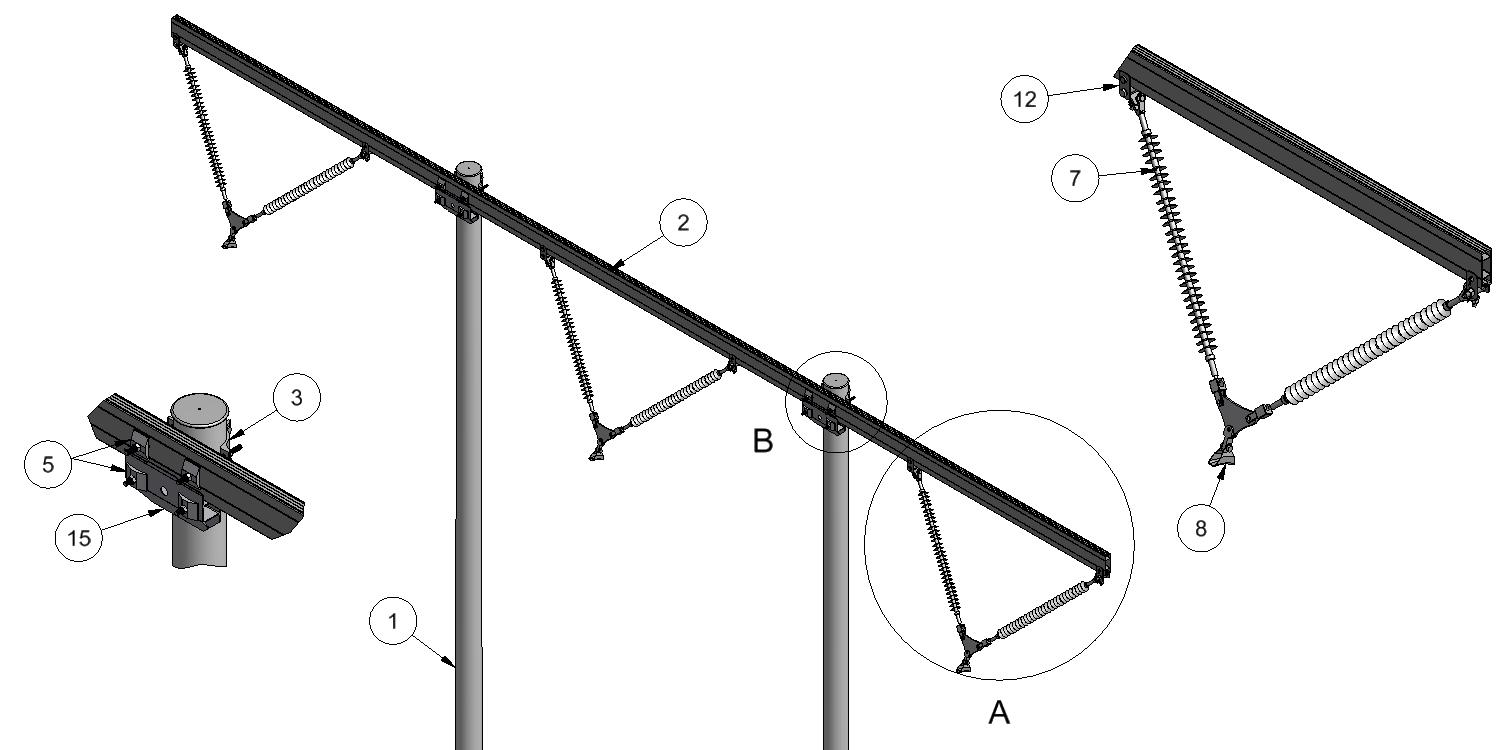 AnleggNetteierProsjektnummerKontaktperson netteierAnsvarlig EL-tjenesteProsjektert avEntreprenørDatoMastenummerKontaktperson entreprenørPosVarenrBetegnelseTypeAnt.Enh.ProdusentMerknad22836776BæretraversT4545V-5S1stkEL-tjeneste asSlissavst. 280mm3Masteklave4stkEL-tjeneste as1)52836894UnderlagsskiveSA1S8stkEL-tjeneste asMå benyttes62836836Jordingsklemme Ø10J10stkEL-tjeneste asHvis krav til jording122836740Fasefeste, flaggFH652settEL-tjeneste as152836739StøttebrakettST83S2settEL-tjeneste as